Agenda medezeggenschapsraad 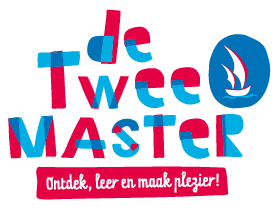 Dinsdag 30 maart 2021 19:30 uur Personeelsgeleding: Sandy, Nela en IngerOudergeleding: Lara, Lianne en KevinNamens bestuur: Bastiaan1Opening/vaststellen agendaGoedkeuren notulen 19 januari19:302Binnengekomen stukkenMail ouder m.b.t. continurooster zie bijlageVraag brandoefening19:353Mededelingen GMR/ORPaaslunchKoningsspelen19:404Mededelingen vanuit het bestuurPersoneelCoronaVerbouwingEnquêtes Subsidies19:455Mededelingen teamKamp groepen 7/8Informatie AOBStudiedag Harry Janssen20:006Ouder enquête schoolrooster20:107Rondvraag20:458Sluiting21:00